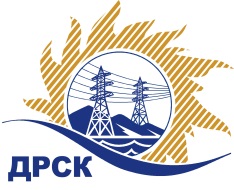 Акционерное Общество«Дальневосточная распределительная сетевая  компания»Протокол № 676/УКС-ВПЗаседания закупочной комиссии по выбору победителя по открытому электронному запросу цен на право заключения договора на выполнение работ «Строительство ВЛ-0,4 кВ для технологического присоединения заявителей до 150 кВт в Алданском районе, в том числе ПИР»СПОСОБ И ПРЕДМЕТ ЗАКУПКИ: открытый электронный запрос цен на право заключения Договора на выполнения работ «Строительство ВЛ-0,4 кВ для технологического присоединения заявителей до 150 кВт в Алданском районе, в том числе ПИР», закупка 2114 ГКПЗ 2016 г.ПРИСУТСТВОВАЛИ: члены постоянно действующей Закупочной комиссии АО «ДРСК»  2-го уровня.ВОПРОСЫ, ВЫНОСИМЫЕ НА РАССМОТРЕНИЕ ЗАКУПОЧНОЙ КОМИССИИ: О  рассмотрении результатов оценки заявок Участников.О признании заявок соответствующими условиям Документации о закупкеОб итоговой ранжировке заявокО выборе победителя открытого электронного запроса цен.РЕШИЛИ:По вопросу № 1Признать объем полученной информации достаточным для принятия решения.Принять цены, полученные на процедуре вскрытия конвертов с заявками участников.По вопросу № 2Признать заявки ИП Кузовков В.Ю. (678900, Респ. Саха (Якутия), г. Алдан, ул. Кузнецова, д..37, кв. 7), ООО "Электросервис" (678900, Республика Саха (Якутия), г. Алдан, ул. Зинштейна, д. 26)   соответствующими условиям Документации о закупке и принять их к дальнейшему рассмотрению.По вопросу № 3Утвердить итоговую ранжировку заявок:По вопросу № 4Признать победителем открытого электронного запроса цен  «Строительство ВЛ-0,4 кВ для технологического присоединения заявителей до 150 кВт в Алданском районе, в том числе ПИР», закупка 2114 ГКПЗ 2016 г. участника, занявшего первое место в итоговой ранжировке по степени предпочтительности для заказчика: ИП Кузовков В.Ю. (678900, Респ. Саха (Якутия), г. Алдан, ул. Кузнецова, д..37, кв. 7) на условиях: стоимость заявки  480 750,00 руб. без учета НДС (НДС не облагается). Срок выполнения работ: с момента заключения договора до 14.11.2016 г. Условия оплаты: Без аванса. Оплата выполненных работ в течение 60 (шестидесяти) календарных дней с даты подписания справки о стоимости выполненных работ КС-3 на основании счета, выставленного Подрядчиком. Гарантийные обязательства: гарантия Подрядчика на своевременное  и качественное выполнение работ, а также на устранение дефектов, возникших по его вине составляет 60 месяцев. Заявка имеет правовой статус оферты и действует до 19 октября 2016 г.Победитель является субъектом МСПИсп. Ирдуганова И.Н.(4162) 397-147г. Благовещенск ЕИС № 31603861958«28» июля  2016№Наименование участника и его адресЦена заявки на участие в запросе цен1ИП Кузовков В.Ю. (678900, Респ. Саха (Якутия), г. Алдан, ул. Кузнецова, д..37, кв. 7)Заявка, подана 18.07.2016 в 03:54
480 750,00 руб. без учета НДС (НДС не облагается)2ООО "Электросервис" (678900, Республика Саха (Якутия), г. Алдан, ул. Зинштейна, д. 26)Заявка, подана 18.07.2016 в 02:35 481 000,00 руб. без учета НДС (НДС не облагается)Место в итоговой ранжировкеНаименование участника и его адресЦена заявки на участие в закупке, руб. без учета НДС1 местоИП Кузовков В.Ю. (678900, Респ. Саха (Якутия), г. Алдан, ул. Кузнецова, д..37, кв. 7)
480 750,002 местоООО "Электросервис" (678900, Республика Саха (Якутия), г. Алдан, ул. Зинштейна, д. 26)481 000,00Ответственный секретарь Закупочной комиссии 2 уровня АО «ДРСК» _________________________М.Г. Елисеева